ELŐTERJESZTÉSÁbrahámhegy Község Önkormányzata Képviselő-testületének  2015. november 3-i soron következő nyílt üléséreTisztelt Képviselő-testület!A T. Képviselő-testület elmúlt ülésén 136/2015.(IX.30.) határozatával döntött az Ábrahámhegy 748/13 hrsz-ú kivett beépítetlen terület ingaltant érintő pályázati kiírásról.Az ingatlan belterületi beépítetlen 1.386 m2 alaterületű, természetben Ábrahámhegy, Fenyves utcában található, az önkormányzat 1/1 tulajdonát képező üzleti vagyon körébe tartozik.Ábrahámhegy Község Önkormányzata Képviselő-testületének az önkormányzat vagyonáról és vagyongazdálkodás szabályairól szóló 7/2010 (VI.22.) önkormányzati rendeletének 5.§ (1) bekezdése rögízti, hogy „Az önkormányzati vagyont 1 000 000 Ft értékhatár felett értékesíteni, a vagyon használatát, illetve a hasznosítás jogát átengedni csak nyilvános (indokolt esetben zártkörű) versenytárgyalás útján a legjobb ajánlatot tevő részére lehet.”A vagyonrendelet 6.§ (2) bekezdés b) kimondja, hogy „(2) Értékesítéskor a vagyon értékét az alábbiak szerint kell megállapítani:b) egyéb ingó és ingatlan vagyon esetén – amennyiben annak nyilvántartási értéke a 100.000,- forintot meghaladja –  6 hónapnál nem régebbi értékbecslés alapján.”A pályázati eljárás lezárult, a pályázatban nyitva álló határidőn belül egy pályázat érkezett be, melyről megállapítást nyert, hogy az megfelel a pályázati kiírásban rögzített valamennyi feltételnek.A képviselő-testület döntése szükséges a pályázat elfogadásáról, eredményessé nyilvánításáról, továbbá az ingatlan értékesítésről, vagy a pályázat érvénytelenné nyilvánításáról. Kérem a T. Képviselő-testületet, hogy az előterjesztést megvitatni és elfogadni szíveskedjenek.Ábrahámhegy, 2015. október 22.Tisztelettel:Határozati javaslatÁBRAHÁMHEGY KÖZSÉG ÖNKORMÁNYZAT KÉPVISELŐ-TESTÜLETÉNEK…/2015. (XI.03.) HATÁROZATAÁbrahámhegy Község Önkormányzata tulajdonában álló Ábrahámhegy 748/13 hrsz-ú ingatlan értékesítéséről Ábrahámhegy Község Önkormányzatának Képviselő-testülete az önkormányzat 1/1 tulajdonát képező belterületi beépítetlen 1.386 m2 alaterületű, természetben Ábrahámhegy, Fenyves utcában található, az üzleti vagyon körébe tartozó Ábrahámhegy 748/13 hrsz-ú ingatlanra Ficzere-Hardi Aniko Deutschland, 79576 Weil am Rhein, Hans Carossa str. 8által határidőben benyújtott pályázatot megismerte, azt érvényesnek minősíti.az önkormányzat vagyonáról és vagyongazdálkodás szabályairól szóló 7/2010 (VI.22.) önkormányzati rendeletében foglaltak szerint az 1. pontban körülírt ingatlant a pályázó részére, azaz Ficzere-Hardi Aniko Deutschland, 79576 Weil am Rhein, Hans Carossa str. 8. sz. alatti lakos részére 4.255. 000.- Ft-ért, azaz négymillió-kettőszázötvenötezer forintért értékesíti.felhatalmazza Vella Ferenc Zsolt polgármestert  az adás-vételi szerződés aláírására. felkéri Dr. Baráth Marianna (8300 Tapolca, Halpi u. 4.) ügyvédet az adásvételi szerződés előkészítésére és annak ellenejgyzézésre.Határidő: 	azonnalFelelős: 	Vella Ferenc Zsolt polgármester		Wolf Viktória jegyző		Sütő Árpád műszaki ügyintéző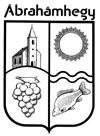 ÁBRAHÁMHEGY KÖZSÉGPOLGÁRMESTERÉTŐL8256 Ábrahámhegy, Badacsonyi út 13.    Telefon: +36 87 471 506A határozati javaslatot törvényességi szempontból megvizsgáltam:Wolf Viktória jegyzőTárgy:Ábrahámhegy 748/13 hrsz-ú ingatlan értékesítéseElőterjesztő:Vella Ferenc Zsolt polgármesterElőkészítő:Wolf Viktória jegyző Sütő Árpád műszaki ügyintézőMelléklet:Benyújtott pályázat, Ábrahámhegy Község Önkormányzat Képviselő-testületének 136/2015 (IX.3.) Kt határozataMeghívott:---A döntés meghozatala egyszerű többséget igényel.A döntés meghozatala egyszerű többséget igényel.Vella Ferenc ZsoltPolgármester